      Żołędowo, dnia 13.05.2022 r.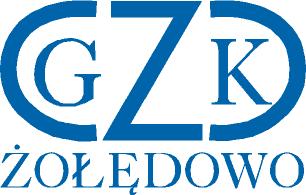 GZK.271.6.2022	ZAWIADOMIENIE O WYBORZE NAJKORZYSTNIEJSZEJ OFERTYDotyczy postępowania o udzielenie zamówienia na : Budowa sieci wodociągowej 
 w miejscowości Niemcz, Niwy, Maksymilianowo, Żołędowo, Jarużyn gmina Osielsko -Część E, F, G.		Działając na podstawie art. 253 ust. 1 Prawa zamówień publicznych (t.j. Dz. U. z 2021 r., poz. 1129) Zamawiający informuje, że w ww. postępowaniu dokonał wyboru najkorzystniejszej oferty złożonej przez Wykonawcę:Część E, F, G.F.H.U.P. ARIS Rolbiecki Zbigniew, Grzegorz 8 , 87-140 ChełmżaZestawienie oceny ofert:Zamawiający informuje, że nie odrzucił oferty żadnego z Wykonawców w części E, F, G.Dyrektor                                                                                                                                        Leszek DziamskiLp.WykonawcaKryterium cena Kryterium okres gwarancjiŁączna punktacja1.KADA-BIS Spółka z o.o.Ul. Wydmy 3, 85-188 BydgoszczNIP: 9532781190Część E: 19,20Część F: 39,00Część G: 33,00Część E: 40Część F: 40Część G: 40Część E: 59,20Część F: 79,00Część G: 73,002.Hydrotechnika Krzysztof Pyszka, Złotów 77-400, Święta   139
NIP: 5581551097Część E: 46,20Część F: 55,20Część G: 55,20Część E: 40Część F: 40Część G: 40Część E: 86,20Część F: 95,20Część G: 95,203.Przedsiębiorstwo Robót Inżynieryjno-Sanitarnych "INŻBUD" Andrzej i Robert Kortas sp.j.ul. Sz. Kotomierska 17, 87-100 KoronowoNIP: 5542895622Część E: 48,60Część F: 57,00Część G: 53,40Część E: 40Część F: 40Część G: 40Część E: 88,60Część F: 97,00Część G: 93,404.F.H.U.P. ARIS Rolbiecki Zbigniew,Grzegorz 8 , 87-140 ChełmżaNIP:8791517659Część E: 60Część F: 60Część G: 60Część E: 40Część F: 40Część G: 40Część E: 100Część F : 100Część G: 100